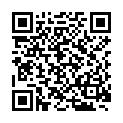 ссылка на документМИНИСТЕРСТВО ФИНАНСОВ ПРИДНЕСТРОВСКОЙ МОЛДАВСКОЙ РЕСПУБЛИКИПРИКАЗот 23 октября 2017 г.
№ 204Об утверждении Регламента рассмотрения заявлений и жалоб физических и юридических лиц на действия или бездействие, а также на ненормативные правовые акты налоговых органов Приднестровской Молдавской Республики во внесудебном порядкеЗарегистрирован Министерством юстиции
Приднестровской Молдавской Республики 29 ноября 2017 г.
Регистрационный № 8039В целях урегулирования порядка рассмотрения заявлений и жалоб физических и юридических лиц на действия или бездействие, а также на акты ненормативного характера налоговых органов Приднестровской Молдавской Республики во внесудебном порядке, а также повышения эффективности работы с заявлениями и жалобами физических и юридических лиц в соответствии с Законом Приднестровской Молдавской Республики от 14 июля 1992 года "О Государственной налоговой службе Приднестровской Молдавской Республики" (СЗМР 92-3) с изменениями и дополнениями, внесенными законами Приднестровской Молдавской Республики от 17 ноября 1992 года (СЗМР 92-4); от 9 декабря 1993 года (СЗМР 93-4); от 7 июня 1994 года (СЗМР 94-2); от 17 июля 1997 года № 50-ЗИД (СЗМР 97-3); от 6 апреля 1998 года № 92-ЗИД (СЗМР 98-2); от 12 ноября 1999 года № 213-ЗИД (СЗМР 99-4); от 17 мая 2000 года № 296-ЗИД (СЗМР 00-2); от 21 июня 2000 года № 308-ЗД (СЗМР 00-2); от 30 сентября 2000 года № 351-ЗИД (СЗМР 00-3); от 15 марта 2002 года № 106-ЗИД-III (САЗ 02-11); от 21 апреля 2004 года № 406-ЗИД-III (САЗ 04-17); от 20 мая 2004 года № 414-ЗИД-III (САЗ 04-21); от 2 ноября 2004 года № 485-ЗИД-III (САЗ 04-45); от 5 ноября 2004 года № 490-ЗИД-III (САЗ 04-45); от 17 января 2005 года № 519-ЗИ-III (САЗ 05-3); от 3 апреля 2006 года № 18-ЗИД-IV (САЗ 06-15); от 29 сентября 2006 года № 88-ЗИ-IV (САЗ 06-40); от 15 мая 2007 года № 214-ЗИ-IV (САЗ 07-21); от 5 августа 2009 года № 826-ЗИД-IV (САЗ 09-32); от 31 мая 2012 года № 83-ЗД-V (САЗ 12-23); от 12 декабря 2012 года № 234-ЗИД-V (САЗ 12-51); от 9 декабря 2016 года № 277-ЗИ-VI (САЗ 16-49), главой 31 Кодекса Приднестровской Молдавской Республики об административных правонарушениях от 21 января 2014 года № 10-З-V (САЗ 14-4) с изменениями и дополнениями, внесенными законами Приднестровской Молдавской Республики от 7 июля 2014 года № 131-ЗИД-V (САЗ 14-28); от 7 октября 2014 года № 154-ЗД-V (САЗ 14-41); от 31 октября 2014 года № 164-ЗД-V (САЗ 14-44); от 10 ноября 2014 года № 174-ЗИ-V (САЗ 14-46); от 8 декабря 2014 года № 200-ЗД-V (САЗ 14-50); от 10 декабря 2014 года № 205-ЗИ-V (САЗ 14-51); от 10 декабря 2014 года № 210-ЗД-V (САЗ 14-51); от 30 декабря 2014 года № 233-ЗИД-V (САЗ 15-1); от 16 января 2015 года № 24-ЗИД-V (САЗ 15-3); от 9 февраля 2015 года № 34-ЗИД-V (САЗ 15-7); от 20 марта 2015 года № 47-ЗИД-V (САЗ 15-12); от 24 марта 2015 года № 52-ЗД-V (САЗ 15-13,1); от 24 марта 2015 года № 53-ЗИ-V (САЗ 15-13); от 25 марта 2015 года № 57-ЗИД-V (САЗ 15-13); от 25 марта 2015 года № 59-ЗД-V (САЗ 15-13,1); от 14 апреля 2015 года № 62-ЗИД-V (САЗ 15-16); от 28 апреля 2015 года № 71-ЗИ-V (САЗ 15-18); от 5 мая 2015 года № 78-ЗИ-V (САЗ 15-19); от 18 мая 2015 года № 85-ЗИД-V (САЗ 15-21); от 18 мая 2015 года № 87-ЗИ-V (САЗ 15-21); от 30 июня 2015 года № 103-ЗИД-V (САЗ 15-27); от 12 февраля 2016 года № 8-ЗД-VI (САЗ 16-6); от 17 февраля 2016 года № 23-ЗИД-VI (САЗ 16-7); от 17 февраля 2016 года № 31-ЗИД-VI (САЗ 16-7); от 26 февраля 2016 года № 39-ЗД-VI (САЗ 16-8); от 5 марта 2016 года № 43-ЗИД-VI (САЗ 16-9); от 5 марта 2016 года № 45-ЗД-VI (САЗ 16-9); от 25 мая 2016 года № 133-ЗИД-VI (САЗ 16-21) с изменениями, внесенными Законом Приднестровской Молдавской Республики от 30 января 2017 года № 22-ЗИ-VI (САЗ 17-6); от 23 июня 2016 года № 155-ЗД-VI (САЗ 16-25); от 1 июля 2016 года № 168-ЗИ-VI (САЗ 16-26); от 25 июля 2016 года № 192-ЗД-VI (САЗ 16-30); от 25 июля 2016 года № 194-ЗД-VI (САЗ 16-30); от 27 сентября 2016 года № 215-ЗИД-VI (САЗ 16-39); от 15 ноября 2016 года № 245-ЗИ-VI (САЗ 16-45); от 9 декабря 2016 года № 283-ЗД-VI (САЗ 16-49); от 6 января 2017 года № 2-ЗД-VI (САЗ 17-2); от 6 января 2017 года № 7-ЗИ-VI (САЗ 17-2); от 16 января 2017 года № 19-ЗД-VI (САЗ 17-4); от 30 января 2017 года № 22-ЗИ-VI (САЗ 17-6); от 21 февраля 2017 года № 39-ЗД-VI (САЗ 17-9); от 29 марта 2017 года № 68-ЗИД-VI (САЗ 17-14); от 11 апреля 2017 года № 82-ЗИД-VI (САЗ 17-16); от 25 апреля 2017 года № 85-ЗИ-VI (САЗ 17-18); от 27 апреля 2017 года № 91-ЗИ-VI (САЗ 17-18); от 3 мая 2017 года № 95-ЗИД-VI (САЗ 17-19); от 29 мая 2017 года № 110-ЗИД-VI (САЗ 17-23); от 19 июня 2017 года № 147-ЗИ-VI (САЗ 17-25); от 22 июня 2017 года № 180-ЗИ-VI (САЗ 17-26); от 28 июня 2017 года № 189-ЗИ-VI (САЗ 17-27); от 30 июня 2017 года № 198-ЗИ-VI (САЗ 17-27); от 14 июля 2017 года № 215-ЗИД-VII (САЗ 17-25); от 19 июля 2017 года № 222-ЗИ-VI (САЗ 17-30); от 12 октября 2017 года № 261-ЗИД-VI (САЗ 17-42), приказываю:1. Утвердить Регламент рассмотрения заявлений и жалоб физических и юридических лиц на действия или бездействие, а также на ненормативные правовые акты налоговых органов Приднестровской Молдавской Республики во внесудебном порядке согласно Приложению к настоящему Приказу.2. Контроль за исполнением настоящего Приказа возложить на заместителя министра - директора Государственной налоговой службы Министерства финансов Приднестровской Молдавской Республики, начальников территориальных налоговых инспекций.3. Настоящий Приказ вступает в силу со дня, следующего за днем его официального опубликования.Министр И. Молокановаг. Тирасполь
23 октября 2017 г.
№ 204Приложение
к Приказу Министерства финансов
Приднестровской Молдавской Республики
от 23 октября 2017 года № 204Регламент
рассмотрения заявлений и жалоб физических и юридических лиц на действия или бездействие, а также на ненормативные правовые акты налоговых органов Приднестровской Молдавской Республики во внесудебном порядке1. Общие положения1. Регламент рассмотрения заявлений и жалоб физических и юридических лиц на действия или бездействие, а также на ненормативные правовые акты налоговых органов Приднестровской Молдавской Республики во внесудебном порядке (далее - Регламент) устанавливает процедуру рассмотрения Государственной налоговой службой Министерства финансов Приднестровской Молдавской Республики и территориальными налоговыми инспекциями заявлений и жалоб юридических и физических лиц, в том числе индивидуальных предпринимателей, по следующим вопросам:а) на ненормативные правовые акты налоговых органов, действия или бездействие их должностных лиц, если по мнению заявителей такие акты, действия или бездействие нарушают их права;б) на постановления по делу об административном правонарушении, если по мнению заявителей они были вынесены в нарушение действующего законодательства Приднестровской Молдавской Республики.2. Основные понятия, используемые в настоящем Регламенте:а) заявление - обращение физического или юридического лица, направленное на устранение конкретных правонарушений или реализацию прав и законных интересов физических или юридических лиц, установленных Конституцией Приднестровской Молдавской Республики, конституционными законами Приднестровской Молдавской Республики и иными актами законодательства Приднестровской Молдавской Республики;б) жалоба - обращение физического или юридического лица, содержащее требование о восстановлении прав, свобод или законных интересов, нарушенных действиями (бездействием), решениями органов государственной власти Приднестровской Молдавской Республики, органов местного самоуправления, их должностными лицами, руководителями юридических лиц " .1.1. Представители заявителя3. Заявитель может лично участвовать в отношениях с налоговыми органами Приднестровской Молдавской Республики, оговоренных настоящим Регламентом, или через законного или уполномоченного представителя, если иное не предусмотрено законодательством Приднестровской Молдавской Республики.Личное участие заявителя в отношениях с налоговыми органами не лишает его права иметь представителя, равно как участие представителя не лишает заявителя права на личное участие в указанных правоотношениях.4. Представителями заявителя могут быть:а) в отношении юридического лица:1) законные представители - лица, уполномоченные представлять интересы от имени юридического лица на основании прямого указания закона или его учредительных документов;2) уполномоченные представители - лица, осуществляющие свои полномочия на основании доверенности, выдаваемой в порядке, установленном гражданским законодательством Приднестровской Молдавской Республики;б) в отношении физического лица:1) законные представители - лица, выступающие в качестве его представителей в соответствии с гражданским законодательством Приднестровской Молдавской Республики;2) уполномоченные представители - лица, осуществляющие свои полномочия на основании нотариально удостоверенной доверенности или доверенности, приравненной к нотариально удостоверенной в соответствии с гражданским законодательством Приднестровской Молдавской Республики.1.2. Форма и содержание жалобы (заявления)5. Жалоба (заявление) подается в письменной или электронной формах.В жалобе (заявлении) должны быть указаны:а) наименование органа, в который подается жалоба (заявление);б) фамилия, имя и отчество физического лица или полное наименование юридического лица, подающего жалобу (заявление), место жительства физического лица либо место нахождения юридического лица, (юридический адрес), контактные телефоны;в) наименование органа, проводившего мероприятие по контролю, либо принявшего постановление по делу об административном правонарушении;г) обстоятельства, на которых лицо, подающее жалобу (заявление), основывает свои требования;д) дата подписания жалобы (заявления) заявителем.Лицо, подавшее жалобу (заявление), в случае необходимости представляет доказательства, обосновывающие содержащиеся в нем требования.Если представленных доказательств недостаточно, орган власти, рассматривающий жалобу (заявление), предлагает заявителю представить дополнительные сведения либо собирает их самостоятельно, когда лицо, подавшее обращение, ссылается на отсутствие условий, необходимых для сбора дополнительной информации.Письменная жалоба (заявление) подписывается заявителем или его представителем с приложением доверенности, подтверждающей его полномочия на подачу жалобы (заявления).К жалобе (заявлению) могут быть приложены документы, которые по мнению заявителя содержат сведения об обстоятельствах, имеющих значение для рассмотрения жалобы (заявления).При предоставлении жалобы (заявления) в явочном порядке в двух экземплярах на втором экземпляре жалобы (заявления) должностным лицом, уполномоченным на ведение делопроизводства, проставляется отметка о получении жалобы (заявления).1.3. Жалобы (заявления), не подлежащие рассмотрению, и порядок повторной подачи жалобы (заявления) при устранении недостатков, послуживших основанием для оставления жалобы (заявления) без рассмотрения6. Жалоба (заявление) не подлежит рассмотрению в следующих случаях:а) пропуск срока подачи жалобы (заявления), установленного законодательством Приднестровской Молдавской Республики;б) подача жалобы (заявления) представителем заявителя, полномочия которого документально не подтверждены;в) если имеется вступившее в законную силу решение суда о том же предмете и по тем же основаниям, которые изложены в жалобе (заявлении) либо вопросы находятся на рассмотрении в суде;г) если в повторном обращении не приводятся новые доводы или вновь открывшиеся обстоятельства, а предыдущее обращение по тому же вопросу было ранее рассмотрено и разрешено по существу;д) если жалоба (заявление) носит анонимный характер.7. В случаях устранения обстоятельств, послуживших основанием оставления жалобы (заявления) без рассмотрения предусмотренных подпунктами б), г) и д) пункта 6 настоящего Регламента, заявитель вправе повторно подать жалобу (заявление) в пределах сроков подачи жалобы (заявления), предусмотренных действующим законодательством.2. Порядок рассмотрения заявлений и жалоб на ненормативные правовые акты налоговых органов, действия или бездействие их должностных лиц2.1. Подведомственность и сроки подачи жалобы (заявления)8. Жалобы (заявления) юридических лиц и физических лиц на действия (бездействие) должностных лиц налогового органа, на принятые ими ненормативные правовые акты (за исключением материалов по делам об административных правонарушениях), подаются:а) в соответствующий территориальный налоговый орган по городу и району, которым был составлен акт проверки (в случае несогласия с изложенными в акте проверки фактами) - не позднее 5 (пяти) дней с момента подписания акта;б) в территориальный налоговый орган по городу и району, которому указанные должностные лица подчинены - не позднее 3 (трех) месяцев с момента, когда заявителю стало известно о нарушении его прав, и не позднее 1 (одного) месяца со дня получения письменного или устного уведомления органа власти или должностного лица об отказе заявителю в удовлетворении требований, содержащихся в обращении, за исключением случаев, когда законодательством Приднестровской Молдавской Республики предусмотрены иные сроки рассмотрения жалоб (заявлений);в) в республиканский исполнительный орган государственной власти, в ведении которого находятся вопросы организации и обеспечения сбора налогов, сборов и иных обязательных платежей (Министерство финансов Приднестровской Молдавской Республики) (в случае несогласия с решением территориального налогового органа по жалобе (заявлению)) - в течение 1 (одного) месяца после вынесенного территориальным налоговым органом решения по жалобе (заявлению).9. Датой подачи жалобы (заявления) является:а) при предоставлении в явочном порядке - дата получения жалобы (заявления) соответствующим органом (отметка должностного лица, уполномоченного на ведение делопроизводства (дата и подпись), о получении на втором экземпляре жалобы (заявления));б) при направлении по почте - дата отметки на конверте о приеме почтовой или иной организацией связи, находящейся в той административно-территориальной единице, где расположен территориальный налоговый орган или республиканский исполнительный орган государственной власти, в ведении которого находятся вопросы организации и обеспечения сбора налогов, сборов и иных обязательных платежей, независимо от фактического места нахождения заявителя и времени отправки им почтового отправления.10. Пропущенный по уважительной причине срок подачи жалобы (заявления) может быть продлен по решению территориального налогового органа или исполнительного органа государственной власти, реализующего функции по нормативно-правовому регулированию в сфере организации и обеспечения сбора налогов и иных обязательных платежей, при предоставлении обратившимся лицом подтверждающих документов. Под уважительными причинами понимаются причины, которые влекут абсолютную невозможность подачи жалобы (заявления) или затруднения в обращении с жалобой (заявлением).Ходатайство о продлении пропущенного по уважительной причине срока подачи жалобы (заявления) подается не позднее 10 (десяти) рабочих дней со дня окончания периода, в течение которого подача жалобы (заявления) была затруднена или невозможна.11. Если срок подачи жалобы (заявления) истек и не продлен, заявитель может обратиться с жалобой (заявлением) в республиканский исполнительный орган государственной власти, в ведении которого находятся вопросы организации и обеспечения сбора налогов, сборов и иных обязательных платежей.2.2. Сроки рассмотрения жалобы (заявления)12. Жалобы (заявления) на действия (бездействие) должностных лиц налогового органа, на принятые ими ненормативные правовые акты рассматриваются и решения по ним принимаются не позднее 10 (десяти) календарных дней со дня поступления жалобы (заявления), а в случае необходимости получения дополнительных документов (информации), необходимых (необходимой) для рассмотрения жалобы (заявления), - не позднее 15 (пятнадцати) календарных дней со дня поступления жалобы (заявления).2.3. Рассмотрение жалоб (заявлений) и подготовка решений13. Жалобы (заявления) на действия (бездействие) должностных лиц налогового органа, на принятые ими ненормативные правовые акты, поступающие в территориальный налоговый орган, рассматриваются начальником территориального налогового органа или его заместителем.При подготовке к рассмотрению жалобы (заявления) у должностного лица налогового органа, действия (бездействия) которого обжалуются, или руководителя группы проверяющих истребуется рапорт (пояснения) по существу вопросов, изложенных в жалобе (заявлении), со ссылкой на конкретные письменные доказательства, имеющиеся у налогового органа и послужившие основанием действий (бездействия) должностных лиц налогового органа, или для принятия оспариваемого ненормативного правового акта.14. Жалобы (заявления) на действия (бездействие) должностных лиц налогового органа, на принятые ими ненормативные правовые акты, направляемые в Министерство финансов Приднестровской Молдавской Республики, рассматриваются министром финансов или заместителем министра - директором Государственной налоговой службы Министерства финансов Приднестровской Молдавской Республики.При подготовке к рассмотрению жалобы (заявления) при наличии необходимости у территориального налогового органа и у заявителя истребуются пояснения по существу вопросов, изложенных в жалобе (заявлении), а также все имеющиеся материалы обжалуемого дела.Пояснения заявителя по жалобе (заявлению) представляются не позднее пяти рабочих дней со дня получения запроса.15. В процессе рассмотрения жалобы (заявления) и подготовки решения, в случае возникновения необходимости, могут быть направлены запросы в иные органы государственной власти с целью подтверждения (либо опровержения) доводов, изложенных в жалобе (заявлении), о чем в письменном виде либо электронной форме уведомляется заявитель.Жалобы (заявления) рассматриваются с учетом сложившейся судебной практики по изложенным в них вопросам, с обязательной ссылкой на данный факт в решении.16. По итогам рассмотрения жалобы (заявления) принимается одно из следующих решений:а) о полном удовлетворении жалобы (заявления), выражающемся в отмене обжалуемого ненормативного правового акта, восстановлении нарушенного права заявителя;б) об отказе в удовлетворении жалобы (заявления), выражающемся в оставлении обжалуемого ненормативного правового акта без изменений;в) о частичном удовлетворении жалобы, выражающемся в отмене или изменении обжалуемого ненормативного правового акта в части или оставлении его без изменений в части;г) о направлении жалобы (заявления) по подведомственности.17. Решение по жалобе должно быть мотивированным со ссылкой на конкретные нормативные правовые акты Приднестровской Молдавской Республики, содержать указание на восстановление нарушенного права заявителя, об отмене или изменении обжалуемого ненормативного правового акта, принятого органом власти или должностным лицом, а также о порядке обжалования принятого ненормативного правового акта.2.4. Порядок и последствия подачи жалобы (заявления)18. Подача жалобы (заявления) не приостанавливает обжалуемого действия и (или) действия ненормативного правового акта должностных лиц государственных налоговых органов, за исключением случаев, предусмотренных действующим законодательством Приднестровской Молдавской Республики.В случае обжалования действия должностного лица государственного налогового органа, а также принятого им ненормативного правового акта в вышестоящем налоговом органе, по заявлению лица, подавшего жалобу (заявление), совершение обжалуемого действия или действие ненормативного правового акта может быть приостановлено (полностью или в части) до принятия решения вышестоящим должностным лицом.Решение о приостановлении совершения обжалуемого действия или действия ненормативного правового акта принимается вышестоящим налоговым органом. О принятом решении в течение 3 (трех) рабочих дней со дня его принятия сообщается в письменной или электронной форме лицу, подавшему жалобу (заявление).19. Действия (бездействие) должностного лица налогового органа, принятые им ненормативные правовые акты, а также принятые по жалобам (заявлениям) решения вышестоящих должностных лиц налогового органа могут быть обжалованы (оспорены) в судебном порядке в случаях и порядке, предусмотренных действующим процессуальным законодательством Приднестровской Молдавской Республики.3. Порядок рассмотрения жалоб на постановления по делу об административном правонарушении3.1. Подведомственность и сроки подачи жалобы20. Жалоба на постановление по делу об административном правонарушении, вынесенное территориальным налоговым органом, может быть подана в вышестоящий налоговый орган (Министерство финансов Приднестровской Молдавской Республики) в течение 10 (десяти) суток со дня вручения или получения копии постановления.3.2. Сроки рассмотрения жалобы21. Жалоба на постановление по делу об административном правонарушении подлежит рассмотрению в десятидневный срок со дня ее поступления со всеми материалами дела в вышестоящий налоговый орган (Министерство финансов Приднестровской Молдавской Республики), правомочный рассматривать жалобу.3.3. Рассмотрение жалоб и подготовка решений22. Жалоба на постановление по делу об административном правонарушении рассматривается должностным лицом, уполномоченным министром финансов Приднестровской Молдавской Республики.Должностные лица, уполномоченные на рассмотрение жалоб, в целях их объективного и всестороннего рассмотрения, имеют право: привлекать должностных лиц Министерства финансов Приднестровской Молдавской Республики по согласованию с министром финансов Приднестровской Молдавской Республики, в том числе путем создания экспертной группы по вопросам рассмотрения жалоб, а также запрашивать, соответствующие документы, и пояснения необходимые для рассмотрения жалобы по существу.23. При подготовке к рассмотрению жалобы на постановление по делу об административном правонарушении, должностное лицо, рассматривающее жалобу:а) выясняет, имеются ли обстоятельства, исключающие возможность рассмотрения жалобы данным должностным лицом, а также обстоятельства, исключающие производство по делу;б) разрешает ходатайства, при необходимости назначает экспертизу, истребует дополнительные материалы, вызывает лиц, участие которых признано необходимым при рассмотрении жалобы.24. При рассмотрении жалобы на постановление по делу об административном правонарушении:а) объявляется, кто рассматривает жалобу, какая жалоба подлежит рассмотрению, кем подана жалоба;б) устанавливается явка физического лица либо представителя физического лица, или представителя юридического лица, в отношении которых вынесено постановление по делу, а также явка вызванных для участия в рассмотрении жалобы лиц;в) проверяются полномочия представителей физического или юридического лица, защитника, представителя;г) выясняются причины неявки участников производства по делу и принимается решение о рассмотрении жалобы в отсутствие указанных лиц либо об отложении рассмотрения жалобы;д) разъясняются права и обязанности лиц, участвующих в рассмотрении жалобы;е) разрешаются заявленные отводы и ходатайства;ж) оглашается жалоба на постановление по делу об административном правонарушении;з) проверяются на основании имеющихся в деле и дополнительно представленных материалов законность и обоснованность вынесенного постановления, в частности, заслушиваются объяснения физического лица или представителя юридического лица, в отношении которых вынесено постановление по делу об административном правонарушении; при необходимости заслушиваются показания других лиц, участвующих в рассмотрении жалобы, пояснения специалиста и заключение эксперта, исследуются иные доказательства, осуществляются другие процессуальные действия в соответствии с Кодексом Приднестровской Молдавской Республики об административных правонарушениях.25. В процессе рассмотрения жалобы и подготовки решения, в случае возникновения необходимости, могут быть направлены запросы в иные органы государственной власти.Жалобы рассматриваются с учетом сложившейся судебной практики по изложенным в них вопросам, с обязательной ссылкой на данный факт в решении.26. По результатам рассмотрения жалобы на постановление по делу об административном правонарушении выносится одно из следующих решений:а) об оставлении постановления без изменения, а жалобы - без удовлетворения;б) об изменении постановления;в) об отмене постановления.27. Решение по жалобе на постановление по делу об административном правонарушении оглашается немедленно после его вынесения.28. Мотивированный ответ в виде единоличного решения должностного лица об удовлетворении либо об отказе в удовлетворении жалобы подписывается уполномоченным лицом в срок до 3 (трех) суток после его вынесения вручается или высылается физическому лицу или представителю юридического лица, в отношении которых было вынесено постановление по делу.3.4. Обжалование решений по жалобе29. Обжалование решений по жалобе на постановление по делу об административном правонарушении производится в порядке, установленном Кодексом Приднестровской Молдавской Республики об административных правонарушениях.